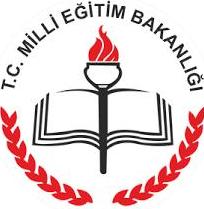 1) Aşağıdaki ekstrem olaylardan hangisinin iç bölgelerimizdeki tahıl üretiminin azalması üzerinde daha fazla etkili olacağı söylenebilir?A) KasırgaB) Deniz kabarmalarıC) Akarsu taşkınlarıD) KuraklıkE) Heyelan2) Aşağıdaki gazete haberlerinden hangisi küresel ısınmanın sonuçlarıyla ilgili değildir?A) Dünyanın en yüksek noktası olan Everest Tepesi’nin yükseltisi, zirvedeki buzulların erimesi nedeniyle 1,3 metre kısaldı.B) Kanada’nın Montreal kentinin 1600 km kuzeyindeki Eskimo köyü Kuujjuaq’ta yerliler yazın 10 adet klima ve 20 buzdolabı satın aldı.C) Akdeniz’in sularında yaşayan deniz canlılarının %20’sini Kızıldeniz’den göç eden tropik balıklar oluşturuyor.D) Bilim adamları tropik hastalıkların Afrika’dan Avrupa’ya sıçradığını söyledi.E) Şili’deki volkanın patlamasıyla asit ve kül yağmurları oluştu.3) Deniz seviyesinin yükselmesiyle aşağıdaki ülkelerden hangisinin kısmen veya tamamen sular altında kalacağı söylenemez?A) JaponyaB) HollandaC) EndonezyaD) İsviçreE) Kübaİlk medeniyetler daha çok akarsu boylarında kurulmuştur.4) Aşağıdakilerden hangisinde bir akarsu, çevresinde yer almayan medeniyetle birlikte verilmiştir?    Akarsu		MedeniyetA) İndus			İnkaB) Gök Irmak		ÇinC) Nil			MısırD) Fırat			MezopotamyaE) Kızılırmak		Hitit5) Aşağıdakilerden hangisi, Türkiye’deki dağlık ve engebeli bölgelere örnek değildir?A) Muğla ve çevresiB) Artvin ve çevresiC) Hakkâri ve çevresiD) Diyarbakır ve çevresiE) Tunceli ve çevresiI. MayaII. İnkaIII. MısırIV. MezopotamyaV. Akdeniz 6) Yukarıdaki medeniyet merkezlerinden hangilerinin coğrafi keşiflerden sonra tanındığı söylenebilir?A) I ve IIB) II ve IIIC) III ve IVD) III ve VE) IV ve V7) Aşağıdaki yerlerden hangi ikisindeki baskın ekonomik faaliyet türünün Ruhr Bölgesi ile benzerlik gösterdiği söylenebilir?A) Ereğli ve KarabükB) Konya ve KayseriC) Manisa ve AydınD) Samsun ve RizeE) Ankara ve Konya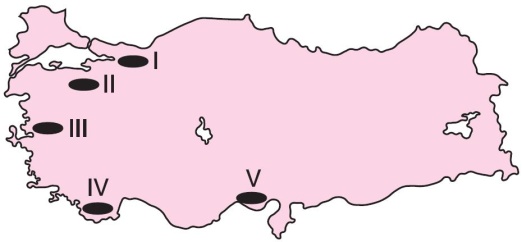 8) Yukarıdaki haritada işaretli yerlerden hangisi yoğun nüfuslu bölgelere örnek gösterilemez?A) I	  B) II	    C) III	    D) IV  	     E) V9) Aşağıdaki bölge tiplerinden hangisi Türkiye’de yer almaz?A) Düzlük bölgeB) Karma bölgeC) Haliç bölgeD) Serbest ticaret bölgesiE) Bozkır bitki örtüsü bölgesiTürkiye’de en işlek, en çok iş yapan, dış ticaret potansiyeli en fazla olan liman İstanbul Limanı’dır.10) Aşağıdakilerden hangisi, bu durumun nedenlerinden biri değildir?A) Hinterlandının çok geniş olmasıB) Türkiye’nin en canlı ticaret merkezi olmasıC) Coğrafi konumunun elverişli olmasıD) Yabancı gemiler için transit ve ikmal merkezi olmasıE) Yakınında verimli tarım alanlarının geniş yer kaplaması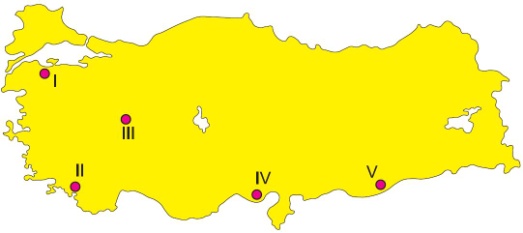 Arazinin yüksek ve engebeli olması, kara ve demir yolu yapım maliyetini artırmaktadır.11) Bu genellemeye göre, yukarıdaki Türkiye haritasında numaralanmış yerlerden hangisinde aynı standartlara sahip yeni kara yolunun birim maliyetinin daha yüksek olması beklenir?A) I	  B) II	    C) III	    D) IV  	     E) V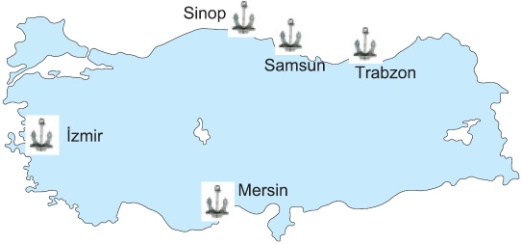 12) Yukarıdaki Türkiye haritasında verilen limanlardan hangisinin iç bölgelerle bağlantısı diğerlerine göre daha zayıftır?A) İzmirB) MersinC) SinopD) SamsunE) Trabzon13) Aşağıdaki eşleştirmelerden hangisi yanlıştır? Hava Limanı	              Bulunduğu ŞehirA) Esenboğa		        AnkaraB) Atatürk		        İstanbulC) Adnan Menderes	        İzmirD) Sabiha Gökçen	        İstanbulE) Süleyman Demirel	        AdanaTürkiye’nin ikinci büyük ticaret merkezidir.Ticari etki alanı ülke genelini kapsar.Limanının hinterlandı geniştir.Büyük toptancı kuruluşlara sahiptir.Uluslararası ölçekte bir fuarı vardır.14) Yukarıda çeşitli özellikleri verilen merkez aşağıdakilerden hangisidir?A) ZonguldakB) SamsunC) AntalyaD) İstanbulE) İzmirTürkiye’de bazı bölgelerdeki ticaretin canlı olmasında, iç ve dış piyasaya hitap edebilen tarım ürünlerinin payı fazladır.15) Aşağıdaki eşleştirmelerden hangisi, bu genellemeye uymaz?A) Rize  - Çay B) Malatya - KayısıC) Çanakkale - BuğdayD) Manisa - TütünE) Isparta - GülAşağıda ülkemizdeki turistik bir merkez ve bulunduğu şehir eşleştirilmiştir.16) Bu eşleştirmelerden hangisi yanlıştır?A) Mevlana Türbesi - KonyaB) Efes Harabeleri - BursaC) Pamukkale travertenleri - DenizliD) Peri bacaları - NevşehirE) Nemrut Heykeli - Adıyaman……………. ve ……………. Arasındaki Manş Denizi’nin altından geçişi sağlayan Manş Tüneli 6 Mayıs 1994 tarihinde açıldı. Yeryüzünün en uzun su altı tüneli olan Manş Tüneli deniz yüzeyinin 91 m altında inşa edilmiştir.17) Yukarıdaki parçada boş bırakılan yerlere hangi ülkelerin adları yazılmalıdır? A) İspanya, FransaB) Fransa, İngiltereC) İngiltere, İzlandaD) Norveç, İngiltereE) İtalya, FransaDoğa ve tarihin bütünleştiği bir yerdir.Volkanik kayaçlar üzerinde aşınım şekilleridir.Bu şekillerin içlerine oyulmuş kiliseler vardır.18) Yukarıda belirgin özellikleri belirgin özellikleri verilen turizm merkezimiz aşağıdakilerden hangisidir?A) Hamsilos KoyuB) Efes Antik KentiC) KapadokyaD) Nemrut DağıE) Ani Harabeleri‘’Türkiye’de tarım alanları hızlı nüfus artışı, çarpık kentleşme ve sanayileşme baskısı ile büyük tehdit altında bulunmaktadır. Çok verimli olan bu arazilerin konut ve sanayi amaçlı plansız kullanımı gelecek için büyük bir tehdit oluşturmaktadır.’’19) Yukarıdaki parçaya göre aşağıdaki tarım arazilerinden hangisi tehdit altında bulunan yerlerden biri değildir?A) Erdemli – Silifke arasıB) Ardahan – Kars arasıC) İskenderun – Mersin arasıD) Yalova – Gemlik arasıE) Bursa – Yalova arası20) Aşağıdaki harita üzerinde beş farklı yer numaralandırılarak gösterilmiştir.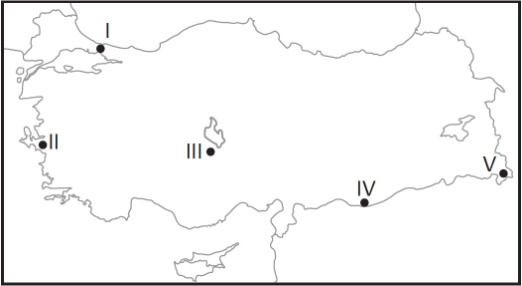 Bu yerlerin hangisinde;• Karasal iklim bölgesi• Engebeli arazi bölgesi• Bal üretim bölgesiverilen özelliklerin tümü görülür?A) I	  B) II	    C) III	    D) IV  	     E) V I. ToroslarII. Ege kıyılarıIII. KaçkarlarIV. Tuz Gölü çevresiV. Çatalca ve Kocaeli yarımadaları21) Yukarıdaki yerler dağlık ve yoğun nüfuslu bölgeler olmak üzere ikişerli olarak gruplandırılırsa aşağıdakilerden hangisi bunların dışında kalır?A) I	  B) II	    C) III	    D) IV  	     E) VBir gezi grubunun dört günlük planı aşağıdaki gibidir.Birinci gün: Antalya’da Karain ve Damlataş mağaraları gezilecek.İkinci gün: Antalya’da bulunan Manavgat Şelalesi’nde rafting yapılacak.Üçüncü gün: Mersin’deki Olimpos Antik kenti gezilecek.Dördüncü gün: Mersin’de Cennet ve Cehennem obrukları ile Kız Kalesi gezilecek.22) Bu gezi planı hazırlanırken hangisi ile ilgili olarak yanlış bilgi verilmiştir?A) Kız kalesinin yeriB) Manavgat Şelalesi’nin yeriC) Olimpos Antik kentinin yeriD) Karain ve Damlataş mağaralarının yeriE) Cennet ve cehennem obruklarının yeriKüçük bir yerleşim yeri olan merkez daha sonra herhangi bir faktöre bağlı olarak gelişen sanayi faaliyetiyle gelişip büyük bir şehir haline gelebilir.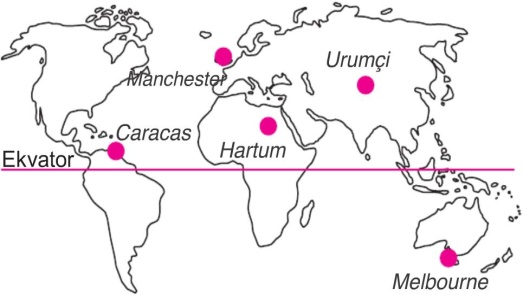 23) Buna göre haritada verilen merkezlerden hangisinde sanayileşmeye bağlı bu gelişme daha erken yaşanmıştır?A) Manchester		B) UrumçiC) Hartum		D) CaracasE) Melbourne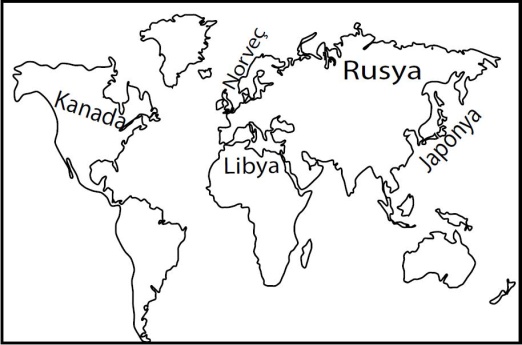 24) Harita üzerinde gösterilen ülkelerin hangisinde volkanik patlama ihtimali diğerlerine göre daha fazladır?A) Japonya 		B) KanadaC) Norveç 		D) RusyaE) Libya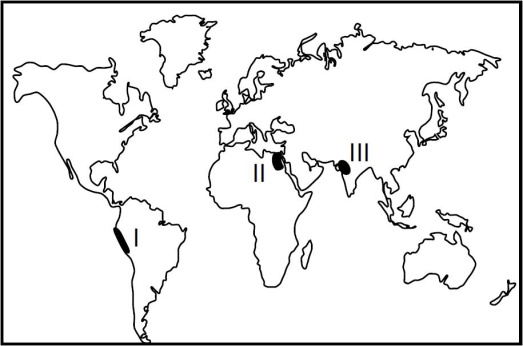 25) Haritada numaralandırılarak verilen alanlar ile bu alanlarda kurulan medeniyet eşleştirmeleri aşağıdakilerden hangisinde doğru verilmiştir?        I 		  II 		 IIIA) Maya 	İnka 		HintB) İnka 		Mısır 		HintC) Maya 	Akdeniz 		ÇinD) Hint 		Maya 		MısırE) Çin 		İnka 	              AkdenizNot: Her sorunun doğru cevabı 4 puandır.11421531641751861972082192210231124122513